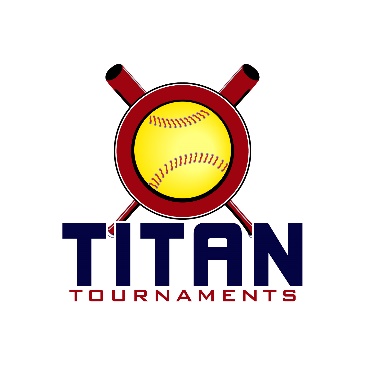           Thanks for playing ball with Titan!	
Rose Lane Park – 199 Hayley Drive, Toccoa, GAFormat: 3 seeding games + single elimination bracket playRoster and Waiver Forms must be submitted to the onsite director upon arrival and birth certificates must be available.Entry Fee - $415/ Admission $7 per spectator/ 3 Coaches Passes Per TeamSanction - $35 if unpaid in 2023Please check out the How much does my team owe document.Run rule is 15 after 2, 12 after 3, 10 after 4, 8 after 5. Games are 7 innings if time permits.Pitching rule overview – 1. The pitcher’s pivot foot shall maintain contact with the pitcher’s plate until the forward step. Note: a pitcher may take a step back with the non-pivot foot from the plate prior, during, or after the hands are brought together. 
2. Illegal Pitch – Is a ball on the batter. Note: Runners will not be advanced one base without liability to be put out.The on deck circle is on your dugout side. If you are uncomfortable with your player being that close to the batter, you may have them warm up further down the dugout, but they must remain on your dugout side.
Headfirst slides are allowed, faking a bunt and pulling back to swing is allowed.Runners must make an attempt to avoid contact, but do not have to slide.
Warm Up Pitches – 5 pitches between innings or 1 minute, whichever comes first.Coaches – one defensive coach is allowed to sit on a bucket or stand directly outside of the dugout for the purpose of calling pitches. Two offensive coaches are allowed, one at third base, one at first base.
Offensive: One offensive timeout is allowed per inning.
Defensive: Three defensive timeouts are allowed during a seven inning game. On the fourth and each additional defensive timeout, the pitcher must be removed from the pitching position for the duration of the game. In the event of extra innings, one defensive timeout per inning is allowed.
An ejection will result in removal from the current game, and an additional one game suspension. Flagrant violations are subject to further suspension at the discretion of the onsite director.14U ScheduleSeeding Games – 70min finish the inning*Please be prepared to play at least 15 minutes prior to your scheduled start times*Director – Allen (770)-895-5094
Roster must be printed from the Titan website, completely filled out, and turned in to Allen before your team plays their 1st game of the day.Keep a copy for yourself, you will be required to turn in a Titan roster at every tournament.*The team that drew 4 seeding games will have their worst game thrown out, except the head-to-head portion if it applies*Bracket Games – 75min finish the inning*Please be prepared to play at least 15 minutes prior to your scheduled start times*TimeFieldGroupTeamScoreTeam9:001RookieWalhalla Fury4-5Ridge Runners9:002RookieGeorgia Hotshots6-6North GA Sparks9:004C/BFireproof12-0NE GA Misfitz10:201RookieWalhalla Fury3-4North GA Sparks10:202RookieGeorgia Hotshots7-13North GA Girls Gold10:204C/BGA Vengeance8-4SS Blue Bombers11:401RookieWalhalla Fury10-8Georgia Hotshots11:402RookieRidge Runners7-5North GA Girls Gold11:404C/BATL Premier – Rose6-1ATL Patriots - Blue1:002RookieRidge Runners13-5North GA Sparks1:001C/BFireproof14-0SS Blue Bombers1:004C/BGA Vengeance2-9NE GA Misfitz2:202RookieWalhalla Fury16-1North GA Girls Gold2:201C/BFireproof0-16ATL Premier – Rose2:204C/BGA Vengeance0-8ATL Patriots – Blue3:401C/BSS Blue Bombers0-15ATL Premier – Rose3:404C/BNE GA Misfitz1-5ATL Patriots – BlueTimeFieldGroupTeamScoreTeam3:452RookieGame 14 SeedNG Girls4-65 SeedHot Shots5:152RookieGame 22 SeedFury6-13 SeedSparks6:452RookieGame 3Winner of Game 1Hot Shots4-51 SeedRidge Runners8:152RookieC-ShipWinner of Game 2Fury4-1Winner of Game 3Ridge Runners5:001C/BGame 14 SeedMisfits8-05 SeedVengeance5:004C/BGame 23 SeedFireproof7-16 SeedBombers6:301C/BGame 3Winner of Game 11-51 SeedAP Premier6:304C/BGame 4Winner of Game 2Fireproof4-32 SeedAP Patriots8:001C/BC-ShipWinner of Game 3AP Premier13-2Winner of Game 4Fireproof